Май 3-4 неделя   Ознакомление с природойТема: «Насекомые и пауки»Задачи: Обобщить знания детей о насекомых и пауках. Рекомендации родителям:  задавать вопросы и уточнять ответы в форме беседы с использованием иллюстраций  (ссылки - помощники); поиграть в предложенные игры.I частьОтгадай загадки, рассмотри картинки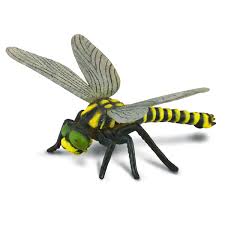 У нее четыре крыла,Тело тонкое, словно стрела.И большие, большие глаза, Называют ее…(стрекоза).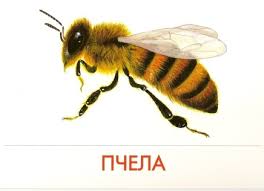 Сок цветов душистых пьет, Дарит нам и воск, и мед. Людям всем она мила А зовут ее... (пчела). 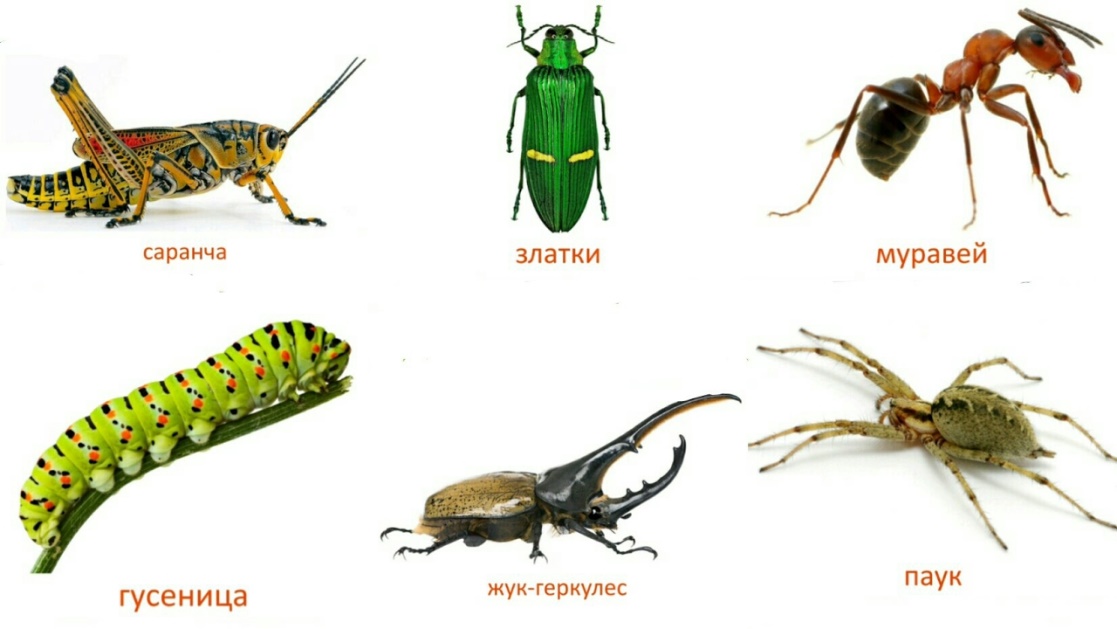 Он работник настоящийОчень, очень работящий. Под сосной в лесу густомИз хвоинок строит дом. (муравей).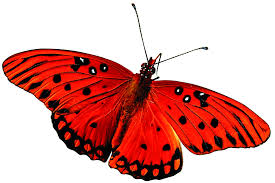 Она ярка, красива, Изящна, легкокрыла.  Сама похожа на цветок  И любит пить цветочный сок. (бабочка).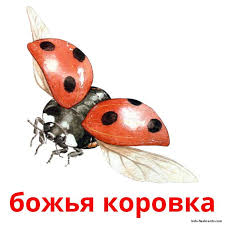 Всех жучков она милей,Спинка алая на ней.А на ней кружочкиЧерненькие точки. (Божья коровка). Картинки насекомых можешь посмотреть, пройдя по ссылкеhttps://www.google.com/search?sxsrf=ALeKk00O619h5TNf6Axt3HS2_l2DbQBrLQ:1589502832273&source=univ&tbm=isch&q=%D0%9A%D0%B0%D1%80%D1%82Беседа, вопросы ребенкуКак можно назвать одним словом тех, кто изображен на картинках?Какой основной признак всех насекомых? (У всех насекомых по 6 лапок.)Назовите полезных насекомых (бабочка, пчела, муравей.)Какую пользу приносят пчелы, бабочки, муравей? (Пчелы опыляют цветы, дают мед. Муравьи разносят по лесу семена многих растений. Бабочки опыляют цветы.)Назовите вредных насекомых. (Муха – разносит микробы, гусеница – ест листья растений, комар…)Физкультминутка «Сороконожка»1. Шла сороконожка (иди ритмичным шагом, слегка пружиня)   По сухой дорожке.2. Вдруг закапал дождик: Кап-кап-кап!  (остановись и присядь - Ой, промокнут сорок лап!3. Насморк мне не нужен  (иди, высоко поднимая колени, будто шагаешь через лужи),    Обойду я лужи!4. Грязи в дом не принесу  (останавись, потряси одной ногой),    Каждой лапкой потрясу!   (потряси другой ногой).5. И потопаю потом  (потопай ногами)- Ой, какой от лапок гром!II часть«Полезные насекомые»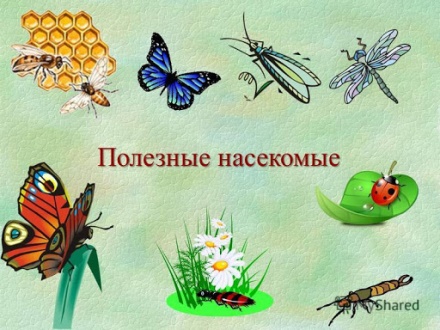 Посмотри презентациюhttps://pptcloud.ru/okruzhayushchij-mir/poleznye-nasekomye-541 III часть«Вредные насекомые»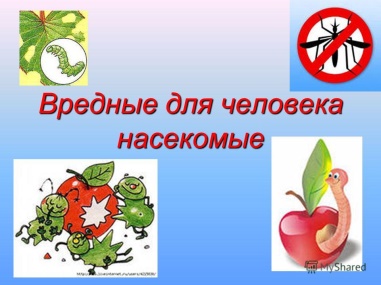 Посмотри презентациюhttp://www.myshared.ru/slide/660416/IV часть Кто такие пауки?Самостоятельно с мамой узнай о пауках и кратко расскажи о них. Поработай с раскраской. Когда раскрасишь, нарисуй ему паутинку.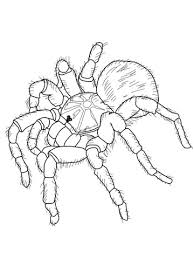 https://www.google.com/search?q=%D1%80%D0%B0%D1%81%D0%BA%D1%80%D0%B0%D1%81%D0%BA%D0%B0+%D0%BF%D0%B0%D1%83%D0%BA%D0%B0+%D0%B4%D0%BB%D1%8F+%D0%B4%D0%B5%D1%82%D0%B5%D0%B9&sxsrf=ALeKk011OZ9uH1SdyvJoTFwnScp7qQw6og:158950506510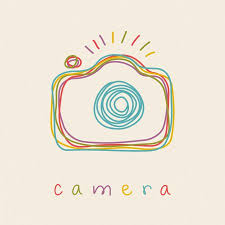 Будем  рады снимкам выполненного заданияМолодец! Ты – умница! Теперь мы твердо уверены, что  ты много знаешь о насекомых.     